On Havana Street TourThe Havana Business Improvement District (BID) d.b.a. On Havana Street, is a special district (Colorado Revised Statues 31-25-1203) in Aurora/Arapahoe County Colorado created in 2007 by business and neighborhood leaders and Aurora city staff working together to build a stronger, better community.We really are making a difference by focusing on unique, culturally diverse events and fun new things to do to make the lives of our residents and visitors more interesting.  In addition to over 20 events a year, the Havana BID provides programming and benefits to business and commercial properties located along the Havana corridor including economic development, establishing a district identity for the area and advocacy programs.In November 2007, the commercial property and business owners voted to tax themselves 4.5 mills in real property tax to fund the new business district. The margin of support was 80% yes to 20% no. The stakeholders are committed to promoting commerce and community On Havana Street.There are 209 real commercial properties and approximately 20 shopping centers with over 600 businesses. On Havana Street has increased sales tax from $12M in 2008 to $21M in 2019 and the assessed valuations increased from $72M in 2008 to about $114M in 2019. Currently, one full-time employee and 9-member board, made up of all sizes and types of businesses from different sections of Havana Street, oversees the district programming.Our Logos:  The Havana BID has been branded as “On Havana Street.”  Our sub-brands in the BID include the “Havana Motor Mile” for our many auto dealerships, repair shops and auto parts businesses, as well as “Art 2C on Havana” for our sculpture-on-the-street public art program.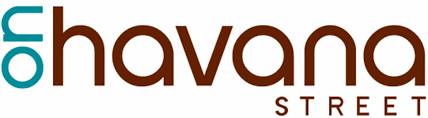 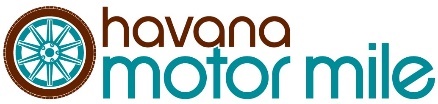 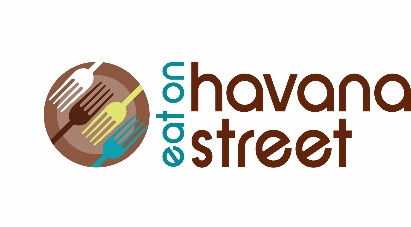 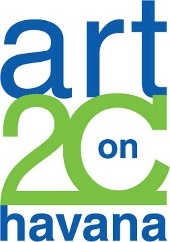 Where is On Havana Street?On Havana Street runs 4.3 miles along Havana from 6th Avenue on the north to Dartmouth Avenue on the south, swinging the corners at major intersections. It is situated at one corner of the “opportunity triangle” formed by three other major redevelopment projects in the area–Lowry, Stapleton and Fitzsimons/Anschutz Campus.   THINGS TO DO ON HAVANA STREET IN 2020THINGS TO DO ON HAVANA STREET IN 2020DATEEVENTAll of March 2020Boba & Business – Networking at Snowl – 3/18/2020 at 2-4pm $500 Giveaway (Gift Cards from Small Businesses On Havana Street) Hosting Bloggers & Influencers at Cody’s Café + SBDC Workshops Friday, April 10, 2020On Havana Street at Buckley AFB - 2nd Friday's at the Panther Den Community Center *MUST HAVE CAC OR DOD CARD TO ATTEND ON BASE. May 1ST to 8th, 2020 – Friday to FridayEat On Havana Street Week – Celebrate 100+ Restaurants OHS,  $500 Restaurant Gift Cards Giveaway + Hosting Food Bloggers & Influencers EventSaturday, May 2, 2020Community Rose Garden Clean Up – Need VolunteersFriday, May 8, 2020 On Havana Street on Buckley AFB - 2nd Friday's at the Panther Den Community Center with concert & gift card giveaways. *MUST HAVE CAC OR DOD CARD TO ATTEND ON BASE.Wednesday, May 20, 2020Multi-Modal Study Stakeholder MeetingFriday, June 19, 202013th Annual Cruzin’ Havana VIP Dinner for Sponsors & VolunteersSaturday, June 20, 202013th Annual Cruzin' Havana Car Show & Poker RunTuesday, June 23, 20206MDB - June Rose Garden Concert+ Free Hoagie NightSaturday, July 18, 2020National Ice Cream Month in July - Yappy Hour – Celebrate Pets On Havana Street Event with FREE GoodTimes Pawbenders and Giveaways Sunday, July 19, 2020Frozen Treats Event - National Ice Cream Day – Progressively Eat Frozen Treats On Havana StreetTuesday, July 28, 2020Byron Shaw Projex - Rose Garden Concert + Pizza PartyTuesday, August 25, 2020Tunisia Band - Rose Garden Concert + Ice Cream SocialThursday, August 27, 2020Host Defense Council - Colorado National Guard on Buckley AFBTuesday, September 22, 2020Last Days of Summer Dotsero Concert at the Stampede September 2020 - date TBD by Safeway Grocery Cart Races at SafewaySeptember 2020 - date TBD by SafewayGrocery Cart Races After Party & Awards CeremonyDATE TBD – Fall 2020 Defense Council/Military/Veterans - Buckley AFB Leadership Social – Location TBDSaturday, October 31, 2020Trick or Treat On Havana Street at Gardens on Havana (GC PRIZES, COSTUME CONTESTS, CANDY FOR 40 SHOPS, FREE PAWBENDERS, VW Classics Trunk or Treat & PET COSTUME CONTESTS)Thursday, 11/12/2020 Hosted by Schomp AutomotiveArt 2C on Havana Gala at Schomp SubaruThursday, November 19, 2020Annual Stakeholders Meeting BBQ Lunch at The StampedeSaturday, November 28, 2020Black Friday Weekend - Holiday Caroling with the Aurora Singers + Secret Santa Event Gift Cards Giveaways to ShoppersLearn more about On Havana Street & Events at www.OnHavanaStreet.comInterested in Volunteering at Events? Contact Chance at 720-788-8986 / Chance@OnHavanaStreet.comLearn more about On Havana Street & Events at www.OnHavanaStreet.comInterested in Volunteering at Events? Contact Chance at 720-788-8986 / Chance@OnHavanaStreet.com